URBAN TRANSFORMATION / RAIL EDGECity Diameter 2
Columbia GSAPP Studio Buromoscow Subject: Moscow central diameter, space development Course structureBlock 1 4 weeks Urban planning analysis of 12 railway sections, M 1:5000 Block 2 8 weeks Development of the object, M 1: 500, M 1: 200Travel Kinne weekSite visit Moscow2 days workshop with March studentsProblem descriptionThere is a city of buildings, streets, squares and parks, city that we know and love. It is filled with life, it is complex and intense.Within it there are enclaves that we do not know and do not see, hidden behind fences or cut off by railroads and highways, existing only on google maps. Some of these areas are so huge that they can fit in whole other cities. 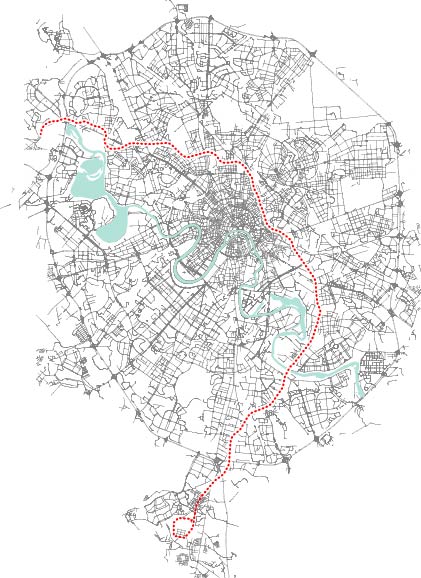 The area along railway route City Diameter 2 that cuts Moscow from northwest to the south equals in surface the state of Gibraltar. Soon this railway line will become a metro line. What used to be railway backyard will become urban frontage.  Let’s imagine what this frontage could be. Does I simply surrender to commercial development? Can its emptiness be valued and preserved? Will it connect the city or divide? We will attempt to answer these questions by dividing the railroad in 12 plots, each student making a proposal for each one of them first on urban scale and then zoom into a building. We will analize ruptured urban fabric, discuss the place of infrastructure in contemporaryn city, work with a range of scales from 1:5000 to 1:200, think of new functions and (mega) projects.